Huzaib 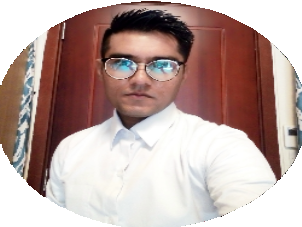 Date of birth: 12/29/1990Nationality: PakistaniGender: Male(971 50475 3686Huzaib-399413@2freemail.com About me: I’m Huzaib and my education is intermediate plus matriculation I have more than 8 years of experience in hospitality has taught me a great deal about dealing  with customers. I have developed strong problem –solving skills honed my ability to  manage Conflicts and deal with demanding individuals and polish my communication skills. I am Keen to utilize my passion for excellent customer service is providing the best possible experience to the guests.WORK EXPERIENCE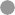 10/01/2019 – 04/16/2020 – Riyadh, Saudi ArabiaF&B STEWARDING TEAM LEADER Duties and Responsibilities:Supervise the Kitchen Stewards ensuring high standardsTrain and supervise the Stewarding team in following policies and proceduresAssist in developing duty roster and station planCheck on guests’ satisfaction and proper handling of feedback and follow-upMove staff from one work area to another according to level of businessCoordinate the daily pot-wash and dish wash responsibilitiesEnsure Back of House areas are maintained to the highest cleanliness standards and cleaning schedules are followed and completedTake responsibility of the stewarding operation acting as a partner to the Chief Steward, Assist Chief Steward and SupervisorObserve COSHH guidelines when handling hazardous substances and comply with all aspects of Health and Safety requirementsControls and food beverage garbage removal from all areas to the garbage roomInventory of china, glasses, silverware and hollowware from the outlets and main storageSchedules weekly kitchen cleaning of very high standardCo-ordinates maintenance of all back of the house equipment with the Executive Chef and Chief EngineersCleaning & sanitizing work stationBreakage Control & Report to the Executive Chef or ManagerChemical Knowledge and can give training to the  staffDishwashing Temperature record SystemHACCP knowledgeEnsure team members adhere to all Health and Safety and Hygiene RegulationsCarry out any other reasonable task set by the Hotel's Management01/19/2017 – 09/10/2019 – Male,  MaldivesKITCHEN HELPER/ DISHWASHER/STEWARD – Kandima MaldivesDUTIES AND RESPONSIBILITIES:Ensure the kitchen is clean, well maintained and organised at all times.Operate pot-washing machinery and maintain a hygienic working environment in accordance with hygiene regulations and company standards.Assist the Cooks and Servers as and when necessary.Collects and removes trash from all areas of the operation following established  procedures.Dispose of waste as per the hotel and authority standards and Adhere to recycling guidelines.Ensure waste bin area is kept clean and tidy.Carry out general cleaning as directed to include sweeping, mopping up, washing up, emptying of rubbish bins and boxes ensuring placement in the correct containers.Cleans and sanitizes pots, pans, utensils, and other minor equipment routinely used in the kitchen following established procedures.Cleans and maintains floors and walls in kitchen and dish washing area by following standard procedures.Cleans and sanitizes dishes and related serviceware following established procedures.Consistently adheres to SDS (Safety Data Sheet) information related to the proper and safe use of chemicals in the workplace.Knowledge and proficiency to operate industrial dish washers.Ensure all equipment is clean and in good working order.Check all chemical levels and inventory.Wash, Wipe, Sort, stack dishes, and load/unload dishwasherWash, Wipe, Sort, stack and store all cleaned items in an organised and safe manner.If any breakages or chipped items found then remove them from circulation and update the breakage and inventory register.Clean, sanitise and close workstations.Report any maintenance or hazard issues to the chief steward / stewarding manager.Assist in light food preparation as directed by manager or chef on duty.The Kitchen Steward, upon demonstrated job performance excellence, will be considered for numerous growth opportunities.Always Maintain a clean and safe work environment.Other duties as assigned.EDUCATION AND TRAINING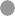 03/18/2012 – 09/23/2014 – Lyari town, Karachi, PakistanINTERMEDIATE (COMMERCE) – Govt.Degree Science & Commerce College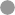 Levels: A1 and A2: Basic user; B1 and B2: Independent user; C1 and C2: Proficient userCOMMUNICATION AND INTERPERSONAL SKILLSProfessional and SkillsAbility to work well under pressure in a fast-peaceful  environment.Customer and service- orientedReliability and punctualityStrong interpersonal and problem-solving  abilitiesExcellent communication skill in English and organizational skillsProfessional experience in the kitchen area is desirableInterest in a long -term cooperation.Flexible and able to take on responsibilities